Муниципальное бюджетное общеобразовательное учреждение города Ульяновска «Гимназия  № 30 им. Железной  Дивизии»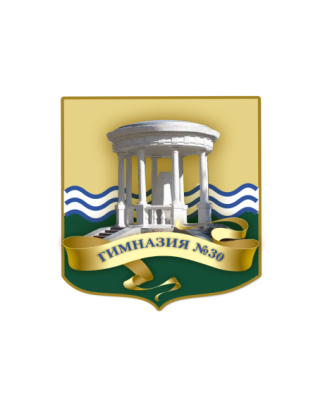 Положение 
о предоставлении услуг по присмотру и уходу за детьми в группах продленного дня муниципального бюджетного общеобразовательного учреждения МБОУ «Гимназия № 30 им. Железной дивизии»1. Общие положения1.1. Положение о предоставлении услуг по присмотру и уходу за детьми в группах продленного дня муниципального бюджетного общеобразовательного учреждения гимназии № 30 (далее- Положение, Гимназия)  составлено в соответствии с Федеральным законом Российской Федерации от 29 декабря 2012 г. № 273 – ФЗ «Об образовании в Российской Федерации», СП 2.4.3648-20 «Санитарно-эпидемиологические требования к организациям воспитания и обучения, отдыха и оздоровления детей и молодежи», утвержденными постановлением главного санитарного врача от 28.09.2020 № 28,  уставом  Гимназии и регулирует деятельность групп продленного дня в образовательном учреждении. СанПиН 1.2.3685-21 «Гигиенические нормативы и требования к обеспечению безопасности и (или) безвредности для человека факторов среды обитания», утвержденные постановлением Главного государственного санитарного врача России от 28.01.2021. 1.2. Услуга по присмотру и уходу за детьми в группах продленного дня (далее – ГПД) оказывается гимназией  в целях оказания всесторонней помощи семье, воспитания и развития творческих способностей обучающихся, организации занятости обучающихся Гимназии  после уроков и присмотра за детьми в связи с занятостью их родителей (законных представителей) в целях профилактики безнадзорности и правонарушений несовершеннолетних. 1.3. Присмотр и уход за детьми – комплекс мер по организации питания и хозяйственно-бытового обслуживания детей, обеспечению соблюдения ими личной гигиены и режима дня, в том числе:присмотр за ребенком в период нахождения последнего в школе;организация и предоставление питания (обед);организация прогулок, спортивного часа (подвижных игр) и отдыха детей;создание условий для осуществления ребенком самоподготовки к урокам (выполнение домашних заданий);создание условий для игр и общения с другими детьми, занятий по интересам (в кружках, игровой, библиотеке и др.).2.Порядок комплектования и организация деятельности2.1.	Группа продлённого дня создаётся на основании приказа директора Гимназии о функционировании ГПД в текущем учебном году по заявлению родителей (законных представителей) с целью удовлетворения потребностей родителей (законных представителей) в присмотре и уходе за детьми после уроков и внеурочной деятельности в соответствии с утверждённым режимом. Разрабатывается приказ о функционировании ГПД в текущем учебном году с указанием: наполняемости групп, нагрузки воспитателей, режима и организации работы, возложения ответственности на воспитателей за сохранность жизни и здоровья детей, возложения контроля на администрацию.2.2. Комплектование ГПД проводится до 05 сентября. Функционирование ГПД осуществляется с 1 сентября по 25 мая.2.3. Воспитатель группы разрабатывает режим занятий обучающихся с учетом расписания учебных занятий гимназии, планы работы группы с учетом специфики требований новых ФГОС, рабочую программу.2.4. Зачисление в ГПД и отчисление осуществляется приказом директора по заявлению родителей.2.5.	Наполняемость каждой ГПД не менее 25 человек.2.6. Деятельность ГПД регламентируется планом работы воспитателя, режимом дня, рабочей программой.2.8. В ГПД суммарная продолжительность прогулки при соответствующих погодных условиях для обучающихся 1-4-х классов составляет не менее 2 часов. Продолжительность самоподготовки определяется классом обучения: во II-III классах не более – 1,5 ч2.9. В ГПД сочетается двигательная активность воспитанников на воздухе (прогулка, подвижные и спортивные игры, общественно-полезный труд) до начала самоподготовки с их участием в мероприятиях эмоционального характера (клубные часы, занятия по дополнительному образованию, занятия внеурочной деятельностью).2.10. За счет родительских средств для воспитанников ГПД организуется обед. В ГПД организуется бесплатное питание для обучающихся, которые имеют на это право в соответствии с Положением об организации питания в ОУ, в других случаях - за счет родительских средств.3. Управление группами продленного дня3.1.Воспитатель ГПД назначается и освобождается	с занимаемой должности директором.  Воспитатель планирует и организует деятельность воспитанников в ГПД, отвечает за сохранение их жизни и здоровья.3.2.В образовательных целях к работе в ГПД могут привлекаться библиотекарь, другие педагогические работники.3.3.Общее руководство ГПД осуществляет заместитель директора по УВР в соответствии с должностной инструкцией и приказом директора Гимназии, который:- контролирует работу воспитателей,- контролирует ведение документации ГПД в соответствии с планированием внутришкольного контроля.3.4. Для работы ГПД с учетом расписания учебных занятий используются учебные кабинеты, физкультурный зал, библиотека и другие помещения. Порядок использования помещений и ответственность за сохранность учебного оборудования возлагаются на воспитателя или педагогического работника, ответственного за проведение  учебного или досугового занятия с воспитанниками.4. Права и обязанности4.1. Права и обязанности работников ГПД и воспитанников определяются уставом Гимназии, правилами внутреннего распорядка, правилами поведения обучающихся и настоящим Положением. 4.2.Директор Гимназии, его заместитель по УВР несет ответственность за создание необходимых условий для работы группы продленного дня и организацию в ней образовательного процесса, обеспечивает охрану жизни и здоровья воспитанников, организуют горячее питание и отдых обучающихся, принимают работников учреждений дополнительного образования детей для работы в ГПД, утверждают режим работы группы, организуют методическую работу воспитателей, осуществляют контроль за состоянием работы в ГПД.4.3. Воспитатели ГПД обязаны:  осуществлять присмотр и уход за учащимися после уроков;   систематически вести установленную документацию ГПД; подавать отчет о работе ГПД в учебном году и информацию (по требованию администрации Гимназии или проверяющих органов) – по мере необходимости.4.4.Воспитатели ГПД несут ответственность за:соблюдением установленного режима дня и правил внутреннего распорядка в Гимназии;жизнь, здоровье и благополучие вверенных ему обучающихся во время работы ГПД;правильное использование и сохранность материальных ценностей и оборудования, выделенных для работы с детьми.4.5.Родители воспитанников обязаны:оказать помощь воспитателям в воспитании и обучении детей;обеспечивать единство требований к обучающимся.4.6.Родители несут ответственность:своевременный приход детей в школу, на внешкольные, внеклассные мероприятия;внешний вид обучающегося;своевременную оплату горячего питания детей;воспитание своих детей и за посещение кружков, занятий внеурочной деятельностью;своевременный контроль над возвращением ребенка из Гимназии.4.7.Обучающиеся обязаны:соблюдать Устав Гимназии;бережно относится к школьному имуществу;соблюдать правила поведения в Гимназии, в группе;выполнять требования работников Гимназии по соблюдению правил внутреннего распорядка .4.8.Обучающиеся имеют право на:получения дополнительного образования по выбору;	на свободное выражение собственных взглядов и убеждений, уважение человеческого достоинства. 5.Документы ГПД и отчётность5.1.Документы:- рабочая программа;- режим работы ГПД;- заявления родителей;- журнал посещаемости обучающихся в ГПД.5.2. Воспитатели ГПД отчитываются о проделанной работе один раз в триместр; выдают необходимую информацию - по мере необходимости.ПРИНЯТОна заседании педагогического совета     МБОУ гимназии № 30, протокол № 1 от 26.08.2022гСОГЛАСОВАНО с советом гимназии МБОУ гимназии № 30, протокол  №1 от 26.08.2022г.УТВЕРЖДЕНО ДиректорМБОУ гимназии № 30_________ Н.А. Чирковскаяприказ № 126 от 29.08.2022 г.